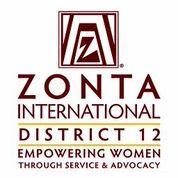 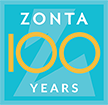 DISTRICT 12 CONFERENCE- Sept 20,21,22, 2019 – Billings Hotel & Convention CenterPLANNING COMMITTEE: Debbie Sundberg, Kelly Christy, Renee Coppock, AnnMarie Wade,                                              Anna Brewer, Ann Hefenieder, Debbie Willis, Connie Camino,                                              Kathie Riggs, Ginnie Burgess, Stella Fong, Twyla Best, Lara Guercio,                                              Melanie Tripp, Janet SharonTHEMESoar from the Past into the Future with ZONTAZONTA Soars from the PAST to the FUTUREZONTA Zoars from the PAZT to the FUTUREEmbrace the Past for Empowerment in the FUTUREEmbracing Zonta’s Past to Empower our FUTUREZONTA – EMBRACE the PAST – EMPOWER the FUTUREZONTA – EMBRACE the PAST for FUTURE EmpowermentEmpower and HonorCatch the ZONTA Spirit – Honor and EmpowerOnward and Upward with ZONTAZONTA Onward and Upward________________________________________________________________________________________________________________________________________________________________________________________________________________________________________________________________________________________________________________________________________________________________________________________________________________________________________________